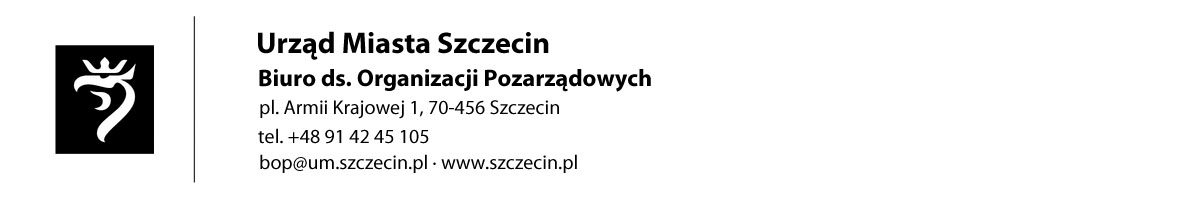 BOP-10......................................................... 				     Szczecin 30.11.2010r.  (pieczęć organizacji pozarządowej*				 (data i miejsce złożenia oferty)/podmiotu*/jednostki organizacyjnej*)BIURO DS. ORGANIZACJI POZARZĄDOWYCHURZĄD MIASTA SZCZECINpl. Armii Krajowej 170-456 SzczecinOFERTAORGANIZACJI POZARZĄDOWEJ*/ PODMIOTU*/JEDNOSTKI ORGANIZACYJNEJ*REALIZACJI ZADANIA PUBLICZNEGO.....ORGANIZACJA ŚWIĄT BOŻEGO NARODZENIA WYCHOWANKOM  WIELOFUNKCYJNEJ PLACÓWKI OPIEKUŃCZO -WYCHOWAWCZEJ TOWARZYSTWA  SALEZJAŃSKIEGO  .................................................................................................................................................(rodzaj zadania)w okresie od ..01.12.2010 r. do .31.12.2010 r.składana na podstawie przepisów działu IIrozdziału 2 ustawy z dnia 24 kwietnia 2003 r.o działalności pożytku publicznego i o wolontariacie(Dz. U. Nr 96, poz. 873, z późn. zm.)         W FORMIEPOWIERZENIA WYKONYWANIA ZADANIA*WSPIERANIA WYKONANIA ZADANIA* PRZEZ.Gminę  Miasto Szczecin  ...............................................................................................................................(nazwa organu zlecającego)WRAZ ZWNIOSKIEM O PRZYZNANIE DOTACJI ZE ŚRODKÓW PUBLICZNYCHW KWOCIE -  10.000,00I. Dane na temat organizacji pozarządowej*/ podmiotu*/ jednostki organizacyjnej*1) pełna nazwa Towarzystwo .Salezjańskie Dom Zakonny  p.w. Św. Józefa                                                              2).forma prawna. Osoba Prawna Kościelna.3) numer w Krajowym Rejestrze Sądowym lub w innym rejestrze* SO.1-KT-5050-29-2010         4) data wpisu , rejestracji lub utworzenia ...................................................................................5) nr  NIP 852-21-75-027          nr  REGON 040014608-004436) dokładny adres: miejscowość ..Szczecin, ul. Ku Słońcu 124   gmina  Szczecin,  powiat Szczecin    województwo - Zachodniopomorskie  7) tel. .91-48-35-123                     faks..91-48-54-884   e-mail: saldomdziecka@op.pl .......................................... .http:8) nazwa banku i numer rachunku .PKO SA Szczecin 631240392711110010266583929) nazwiska i imiona osób upoważnionych do podpisywania umowy o wykonanie zadania publicznego                           Ks. mgr Leszek Zioła10) nazwa, adres i telefon kontaktowy jednostki bezpośrednio wykonującej zadanie, o którym mowa w ofercie .Towarzystwo Salezjańskie Dom Zakonny Szczecin ul .Ku Słońcu 124 11) osoba upoważniona do składania wyjaśnień i uzupełnień dotyczących oferty (imię i nazwisko oraz nr telefonu kontaktowego Ks. mgr Leszek..Zioła Tel. 91-48-35-12312) przedmiot działalności statutowej:13) jeżeli organizacja pozarządowa*/ podmiot*/ jednostka organizacyjna*/ prowadzi działalność gospodarczą:a) numer wpisu do rejestru przedsiębiorców,b) przedmiot działalności gospodarczejII. Opis zadania1. Nazwa zadania2. Miejsce wykonywania zadania3. Cel zadania4. Szczegółowy opis zadania /spójny z kosztorysem/5. Harmonogram planowanych działań /z podaniem terminów ich rozpoczęcia i zakończenia/ wraz z liczbowym określeniem skali działań planowanych przy realizacji zadania /należy użyć miar adekwatnych dla danego zadania, np. liczba świadczeń udzielanych tygodniowo, miesięcznie, liczba adresatów/6. Zakładane rezultaty realizacji zadania.III. Kalkulacja przewidywanych kosztów realizacji zadania 1.Całkowity  koszt zadania : ..10.000,00...../dziesięć tysięcy złotych/2. Kosztorys ze względu na rodzaj kosztów3. Uwagi mogące mieć znaczenie przy ocenie kosztorysu:.........................................................................................................................................................................................................................................................................................................................................................................................................................................................................................................................................................................................................................................................................................................................................................................................................................................................................................................................................IV. Przewidywane źródła finansowania zadania:1.2. Informacja o uzyskanych przez organizacje od sponsorów, środkach prywatnych lub publicznych, których kwota została uwzględniona w ramach środków własnych.*3. Rzeczowy /np. lokal, sprzęt, materiały/ oraz osobowy /np. wolontariusze/ wkład własny w realizację zadania z orientacyjną wyceną.V. Inne wybrane informacje dotyczące zadania1. Partnerzy biorący udział w realizacji zadania /ze szczególnym uwzględnieniem administracji publicznej/.2. Zasoby kadrowe – przewidywane do wykorzystania przy realizacji zadania /informacje o kwalifikacjach osób, które będą zatrudnione przy realizacji zadań oraz o kwalifikacjach wolontariuszy/.Pracownicy placówki  / dyrekcja, wychowawcy, specjaliści/3. Dotychczasowe doświadczenia w realizacji zadań podobnego rodzaju /ze wskazaniem, które z tych zadań realizowane były we współpracy z administracją publiczną/.4. Informacja o tym, czy oferent przewiduje korzystanie przy wykonaniu zadania z podwykonawców /określenie rodzaju podwykonawców wraz ze wskazaniem zakresu, w jakim będą uczestniczyć w realizacji zadania/.Oświadczam(-my), że:1) proponowane zadanie w całości mieści się w zakresie działalności naszej organizacji pozarządowej*/ podmiotu*/jednostki organizacyjnej*/,2) w ramach składanej oferty przewidujemy pobieranie*/niepobieranie* opłat od adresatów zadania,3) organizacja pozarządowa*/ podmiot*/ jednostka organizacyjna*/ jest związana(-ny) niniejszą ofertą przez okres do dnia ..31.12.2010 r..............................,4) wszystkie podane w ofercie informacje są zgodne z aktualnym stanem prawnym i faktycznym.(pieczęć organizacji pozarządowej*/ podmiotu*/ jednostki organizacyjnej*)........................................................................................................................................................(podpis osoby upoważnionej lub podpisy osób upoważnionych do składania oświadczeń woli w imieniu organizacji pozarządowej*/ podmiotu*/ jednostki organizacyjnej*)Załączniki i ewentualne referencje:1. Aktualny odpis z rejestru lub odpowiednio wyciąg z ewidencji lub inne dokumenty potwierdzające status prawny oferenta i umocowanie osób go reprezentujących.2. Sprawozdanie merytoryczne i finansowe /bilans, rachunek wyników lub rachunek zysków i strat, informacja dodatkowa/ za ostatni rok.*3. Umowa partnerska lub oświadczenie partnera /w przypadku wskazania w pkt V.1. partnera/.*4. Oświadczenie podmiotu (załącznik nr 1)5. ...................................................................................................................................................Poświadczenie złożenia ofertyAdnotacje urzędowe (nie wypełniać)_____________* Niepotrzebne skreślić. a) działalność statutowa nieodpłatna                                      działalność nieodpłatna   b) działalność statutowa odpłatna           Nie dotyczyOrganizacja Świąt Bożego Narodzenia wychowankom Wielofunkcyjnej Placówki Opiekuńczo- Wychowawczej Towarzystwa Salezjańskiego w Szczecinie Towarzystwo Salezjańskie Dom Zakonny SzczecinUl. Ku Słońcu 124Stworzenie wychowankom właściwych warunków i rodzinnej  atmosfery  przeżywania uroczystości Świat Bożego Narodzenia1.Przygotowanie 39 paczek  ze słodyczami  na Dzień Św. Mikołaja 2.Przygotowanie przez wychowanków dekoracji świątecznych, kartek świątecznych i ozdób choinkowych3.Przygotowanie uroczystej kolacji wigilijnej dla wychowanków, ich rodzin i pracowników  Placówki4.Przygotowanie paczek świątecznych dla wychowanków grup dziennych i socjalizacyjnej.5.Przygotowanie dodatkowych prezentów świątecznych dla wychowanków grupy socjalizacyjnej.6.Wycieczka/kulig wychowanków grupy socjalizacyjnej z rodzicami w okresie  świątecznym.1.Zakup i wręczenie paczek ze słodyczami na dzień św. Mikołaja  25 wychowankom grup wsparcia dziennego i14 wychowankom grupy socjalizacyjnej / 4-6.12.2010r./2. Zakup materiałów dekoracyjnych i papierniczych niezbędnych do wykonania przez wychowanków stroików św., kartek św. i ozdób choinkowych / 1.12.2010 r.- 23.12.2010 r./ 3. Przygotowanie uroczystej kolacji wigilijnej dla wychowanków, ich rodzin i pracowników placówki / 21.12.2010 r.-22.12.2010 r./4.Przygotowanie paczek świątecznych dla 39 wychowanków grup dziennych i grupy socjalizacyjnej /kosmetyki i słodycze/ -  10.122010r.  22.12.2010r./5. Przygotowanie prezentów św. dla 14 wychowanków grupy socjalizacyjnej / odzież, radia,  pledy/6.Wycieczka albo kulig  dla14-tu wychowanków, rodziców i 2-ch wychowawców / w okresie świątecznym /.1.Spędzenie świąt przez wychowanków z rodzinami.2.Przywracaniu poprawnych relacji dziecko-rodzic.3. Stworzenie świątecznej atmosfery dzieciom i ich rodzinom.4. Przybliżenie relacji społecznych rodzic – wychowawca5.Ukazanie poprawnych wzorców społecznych. Lp.Rodzaj kosztów (koszty merytoryczne i administracyjne związane z realizacją zadania)Ilość jednostekKoszt jednostkowyRodzaj miaryKoszt całkowity(w zł)Z tego zwnioskowanejdotacji (w zł)Z tego z finansowych środków własnych, środków z innych źródeł oraz wpłat i opłat adresatów (w zł)*1.2.3.                   4.                5.       6. SłodyczeArtykuły dekora- cyje, papierniczeUroczysta Kolacja WigilijnaPaczki świąteczne           Prezenty świąteczneWycieczka / kulig39-90      39       1420       30 zł   -30,-55,-150,-  -szt. -os.szt.szt.os.  1170,-     800,-    2700,-                2145,-                2100.-                1085,-           1170,-   800,-                       2700,-                       2145,- 2100,-  1085.-      -            ---            -	            -Ogółem10.000,-           10.000,-Źródło finansowaniazł%Wnioskowana kwota dotacji10.000,00100Finansowe środki własne, środki z innych źródeł oraz wpłaty i opłaty adresatów*/z tego wpłaty i opłaty adresatów zadania .............................................. zł/    -   -Ogółem10.000,-100% Nie dotyczyNie dotyczyNie dotyczyCo roku przygotowywanie wspólnie z rodzicami uroczystej  wigilii dla wychowanków Nie dotyczy